Сумська міська радаVІІ СКЛИКАННЯ               СЕСІЯРІШЕННЯвід                    2018 року №              -МРм. СумиРозглянувши звернення громадянина, надані документи, відповідно до статей 12, 40, 118, 121, 122, частини 6 статті 186 Земельного кодексу України, статті 50 Закону України «Про землеустрій», керуючись пунктом 34 частини першої статті 26 Закону України «Про місцеве самоврядування в Україні», Сумська міська рада  ВИРІШИЛА:Відмовити в затвердженні проекту землеустрою щодо відведення земельної ділянки та наданні у власність земельної ділянки Хроленку Роману Івановичу (2971711417) за адресою: м. Суми, вулиця М. Башкірцевої, площею 0,1000 га, , кадастровий номер 5910136600:17:029:0060 у зв’язку з невідповідністю проекту землеустрою щодо відведення земельної ділянки статті 50 Закону України «Про землеустрій». Категорія та функціональне призначення земельної ділянки: землі житлової та громадської забудови Сумської міської ради для будівництва і обслуговування житлового будинку, господарських будівель і споруд (присадибна ділянка).Сумський міський голова                                                                   О.М. ЛисенкоВиконавець: Клименко Ю.М.Ініціатор розгляду питання – депутат Сумської міської ради В.О. БурбикаПроект рішення підготовлено департаментом забезпечення ресурсних платежів Сумської міської ради.Доповідач – департамент забезпечення ресурсних платежів Сумської міської ради 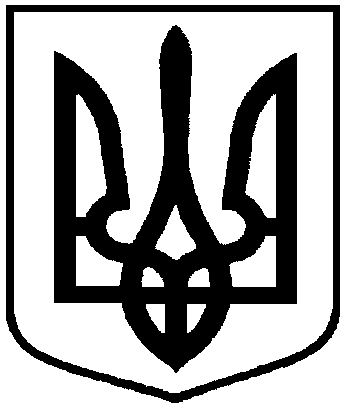 Проектоприлюднено «__»_________2018 р.Про відмову в наданні земельної ділянки у власність  Хроленку Р.І.      за адресою: м. Суми, вулиця             М. Башкірцевої